ใบสมัครรับเลือกตั้งกรรมการผู้แทนผู้อำนวยการสำนักงานเขตพื้นที่การศึกษาประถมศึกษา / มัธยมศึกษา ใน ก.ค.ศ.สังกัดสำนักงานคณะกรรมการการศึกษาขั้นพื้นฐานในเขตพื้นที่การศึกษา.......................เขต......หมายเลขประจำตัว...........................................(เฉพาะเจ้าหน้าที่)	ข้าพเจ้านาย/นาง/นางสาว.............................................................ตำแหน่ง.......................................วิทยฐานะ.......................................................................................สังกัด...........................................................................บ้านเลขที่........................ถนน...........................................................ตำบล/แขวง............................................................อำเภอ/เขต.........................................................จังหวัด...............................................โทรศัพท์บ้าน...............................โทรศัพท์ที่ทำงาน......................................โทรศัพท์เคลื่อนที่............................................โทรสาร.....................................	ขอสมัครเข้ารับการเลือกตั้งเป็นกรรมการผู้แทนผู้อำนวยการสำนักงานเขตพื้นที่การศึกษา 
ใน ก.ค.ศ. โดยได้จัดส่งสำเนาบัตรประจำตัวข้าราชการ ๑ ฉบับ พร้อมใบสมัครนี้แล้ว และขอรับรองว่าเป็นผู้มีคุณสมบัติ ดังนี้	(๑)	มีใบอนุญาตประกอบวิชาชีพ และไม่เคยถูกพักใช้หรือเพิกถอนใบอนุญาตประกอบวิชาชีพมาก่อน	(๒)	เป็นผู้ที่ได้รับการยอมรับในเรื่องความซื่อสัตย์ ความยุติธรรม และไม่เคยมีประวัติเสื่อมเสีย        ทางจริยธรรม จรรยาบรรณ และการประกอบอาชีพ					ลงชื่อ.............................................................(ผู้สมัคร)				                (............................................................)				       ตำแหน่ง.............................................................			        วันที่............เดือน...............................พ.ศ..........คำรับรองของผู้บังคับบัญชา (เลขาธิการคณะกรรมการการศึกษาขั้นพื้นฐาน)	ข้าพเจ้าได้ตรวจสอบคุณสมบัติของผู้สมัครแล้ว (ระบุ รับรอง/ไม่รับรอง)...........................................ว่าผู้สมัครรับเลือกตั้งเป็นกรรมการผู้แทนผู้อำนวยการสำนักงานเขตพื้นที่การศึกษาใน ก.ค.ศ. เป็นผู้มีคุณสมบัติ
ตามมาตรา ๙ แห่งพระราชบัญญัติระเบียบข้าราชการครูและบุคลากรทางการศึกษา พ.ศ. ๒๕๔๗					ลงชื่อ.............................................................				                (............................................................)				       ตำแหน่ง.............................................................			        วันที่............เดือน...............................พ.ศ..........หมายเหตุ  ภาพถ่ายติดใบสมัคร ขนาด ๒ นิ้ว ถ่ายหน้าตรง สวมชุดข้าราชการ หรือ ชุดสุภาพ ถ่ายมาแล้วไม่เกิน ๖ เดือน
ใบสมัครรับเลือกตั้งกรรมการผู้แทนผู้บริหารสถานศึกษาหรือผู้บริหารสถานศึกษา
ที่เรียกชื่ออย่างอื่นในหน่วยงานการศึกษาตามที่ ก.ค.ศ. กำหนด ใน ก.ค.ศ.สังกัดสำนักงานคณะกรรมการการศึกษาขั้นพื้นฐานในเขตพื้นที่การศึกษา.................เขต....หมายเลขประจำตัว...........................................(เฉพาะเจ้าหน้าที่)	ข้าพเจ้านาย/นาง/นางสาว..............................................................ตำแหน่ง......................................วิทยฐานะ............................................สถานศึกษา..........................................................สังกัด.........................................บ้านเลขที่........................ถนน...........................................................ตำบล/แขวง.............................................................อำเภอ/เขต.....................................................จังหวัด...............................................โทรศัพท์บ้าน....................................โทรศัพท์ที่ทำงาน..........................................โทรศัพท์เคลื่อนที่...............................................โทรสาร..............................	ขอสมัครเข้ารับการเลือกตั้งเป็นกรรมการผู้แทนผู้บริหารสถานศึกษาหรือผู้บริหารสถานศึกษา
ที่เรียกชื่ออย่างอื่นในหน่วยงานการศึกษาตามที่ ก.ค.ศ. กำหนด สังกัดสำนักงานคณะกรรมการการศึกษาขั้นพื้นฐาน
ในเขตพื้นที่การศึกษา......................................................ใน ก.ค.ศ. โดยได้จัดส่งสำเนาบัตรประจำตัวข้าราชการ ๑ ฉบับ พร้อมใบสมัครนี้แล้ว และขอรับรองว่าเป็นผู้มีคุณสมบัติ ดังนี้	(๑)	มีใบอนุญาตประกอบวิชาชีพ และไม่เคยถูกพักใช้หรือเพิกถอนใบอนุญาตประกอบวิชาชีพมาก่อน
	(๒)	มีประสบการณ์ด้านการบริหารในตำแหน่งผู้บริหารสถานศึกษา หรือผู้บริหารสถานศึกษา
ที่เรียกชื่ออย่างอื่นในหน่วยงานการศึกษาเป็นเวลาไม่น้อยกว่าห้าปี	(๓)	เป็นผู้ที่ได้รับการยอมรับในเรื่องความซื่อสัตย์ ความยุติธรรม และไม่เคยมีประวัติเสื่อมเสีย         ทางจริยธรรม จรรยาบรรณ และการประกอบอาชีพ					ลงชื่อ.............................................................(ผู้สมัคร)				                (............................................................)				       ตำแหน่ง.............................................................			        วันที่............เดือน...............................พ.ศ..........คำรับรองของผู้บังคับบัญชาเหนือขึ้นไป (ผู้อำนวยการสำนักงานเขตพื้นที่การศึกษา....................เขต.......)	ข้าพเจ้าได้ตรวจสอบคุณสมบัติของผู้สมัครแล้ว (ระบุ รับรอง/ไม่รับรอง)........................................................ว่าผู้สมัครรับเลือกตั้งเป็นกรรมการผู้แทนผู้บริหารสถานศึกษา หรือผู้บริหารสถานศึกษาที่เรียกชื่ออย่างอื่นในหน่วยงานการศึกษาตามที่ ก.ค.ศ. กำหนดใน ก.ค.ศ. เป็นผู้มีคุณสมบัติตามมาตรา ๑๐ แห่งพระราชบัญญัติระเบียบข้าราชการครู
และบุคลากรทางการศึกษา พ.ศ. ๒๕๔๗					ลงชื่อ.............................................................				                (............................................................)				       ตำแหน่ง.............................................................			        วันที่............เดือน...............................พ.ศ..........หมายเหตุ  ภาพถ่ายติดใบสมัคร ขนาด ๒ นิ้ว ถ่ายหน้าตรง สวมชุดข้าราชการ หรือ ชุดสุภาพ ถ่ายมาแล้วไม่เกิน ๖ เดือน
ใบสมัครรับเลือกตั้งกรรมการผู้แทนข้าราชการครู ใน ก.ค.ศ.สังกัด.......................................................................................................หมายเลขประจำตัว...........................................(เฉพาะเจ้าหน้าที่)	ข้าพเจ้านาย/นาง/นางสาว........................................................ตำแหน่ง............................................วิทยฐานะ...........................................สถานศึกษา...............................................สังกัด.....................................................บ้านเลขที่........................ถนน.......................................................ตำบล/แขวง.................................................................อำเภอ/เขต..............................................จังหวัด.................................................โทรศัพท์บ้าน.........................................โทรศัพท์ที่ทำงาน.....................................โทรศัพท์เคลื่อนที่............................................โทรสาร......................................	ขอสมัครเข้ารับการเลือกตั้งเป็นกรรมการผู้แทนข้าราชการครู ใน ก.ค.ศ. โดยได้จัดส่งสำเนาบัตรประจำตัวข้าราชการ ๑ ฉบับ พร้อมใบสมัครนี้แล้ว และขอรับรองว่าเป็นผู้มีคุณสมบัติ ดังนี้	(๑)	มีใบอนุญาตประกอบวิชาชีพ และไม่เคยถูกพักใช้หรือเพิกถอนใบอนุญาตประกอบวิชาชีพมาก่อน
	(๒)	มีประสบการณ์ด้านปฏิบัติการสอนในวิทยฐานะไม่ต่ำกว่าครูชำนาญการหรือเทียบเท่า หรือ
มีประสบการณ์การสอนเป็นเวลาไม่น้อยกว่าสิบห้าปี	(๓)	เป็นผู้ที่ได้รับการยอมรับในเรื่องความซื่อสัตย์ ความยุติธรรม และไม่เคยมีประวัติเสื่อมเสีย
ทางจริยธรรม จรรยาบรรณ และการประกอบอาชีพ					ลงชื่อ.............................................................(ผู้สมัคร)				                (............................................................)				       ตำแหน่ง.............................................................			        วันที่............เดือน...............................พ.ศ..........คำรับรองของผู้บังคับบัญชาเหนือขึ้นไป	ข้าพเจ้าได้ตรวจสอบคุณสมบัติของผู้สมัครแล้ว (ระบุ รับรอง/ไม่รับรอง)........................................................ว่าผู้สมัครรับเลือกตั้งเป็นกรรมการผู้แทนข้าราชการครูใน ก.ค.ศ. เป็นผู้มีคุณสมบัติตามมาตรา ๑๑ แห่งพระราชบัญญัติระเบียบข้าราชการครูและบุคลากรทางการศึกษา พ.ศ. ๒๕๔๗					ลงชื่อ.............................................................				                (............................................................)				       ตำแหน่ง.............................................................			        วันที่............เดือน...............................พ.ศ..........หมายเหตุ  	๑.	คำรับรองของผู้บังคับบัญชาเหนือขึ้นไป หมายถึง                  		(๑)	เลขาธิการคณะกรรมการการอาชีวศึกษา สำหรับผู้สมัครสังกัดสำนักงานคณะกรรมการ
			การอาชีวศึกษา                  		(๒)  	ผู้อำนวยการสำนักงานส่งเสริมการศึกษานอกระบบและการศึกษาตามอัธยาศัยจังหวัด/กทม. 			สำหรับผู้สมัครสังกัดสำนักงานส่งเสริมการศึกษานอกระบบและการศึกษาตามอัธยาศัย			จังหวัด/กทม.                  		(๓)  	อธิการบดีสถาบันการพลศึกษา สำหรับผู้สมัครสังกัดสถาบันการพลศึกษา		                  		(๔)  	อธิการบดีสถาบันบัณฑิตพัฒนศิลป์ สำหรับผู้สมัครสังกัดสถาบันบัณฑิตพัฒนศิลป์                 		(๕)	ผู้อำนวยการสำนักงานเขตพื้นที่การศึกษา สำหรับผู้สมัครที่สังกัดสำนักงานเขตพื้นที่การศึกษา                  		(๖)  	ผู้อำนวยการสำนักบริหารงานวิทยาลัยชุมชน สำหรับผู้สมัครสังกัดสำนักบริหารงานวิทยาลัยชุมชน            	๒.	ภาพถ่ายติดใบสมัคร ขนาด ๒ นิ้ว ถ่ายหน้าตรง สวมชุดข้าราชการ หรือ ชุดสุภาพ ถ่ายมาแล้ว
		ไม่เกิน ๖ เดือนใบสมัครรับเลือกตั้งกรรมการผู้แทนบุคลากรทางการศึกษาอื่น ใน ก.ค.ศ.สังกัดสำนักงานคณะกรรมการการศึกษาขั้นพื้นฐานในเขตพื้นที่การศึกษา..................เขต.....หมายเลขประจำตัว...........................................(เฉพาะเจ้าหน้าที่)	ข้าพเจ้านาย/นาง/นางสาว................................................ตำแหน่ง....................................................วิทยฐานะ..........................................................................................สังกัด........................................................................บ้านเลขที่........................ถนน.................................................ตำบล/แขวง......................................................................อำเภอ/เขต.................................................จังหวัด................................................โทรศัพท์บ้าน.......................................โทรศัพท์ที่ทำงาน.......................................โทรศัพท์เคลื่อนที่.........................................โทรสาร......................................	ขอสมัครเข้ารับการเลือกตั้งเป็นกรรมการผู้แทนบุคลากรทางการศึกษาอื่นใน ก.ค.ศ. โดยได้จัดส่งสำเนาบัตรประจำตัวข้าราชการ ๑ ฉบับ พร้อมใบสมัครนี้แล้ว และขอรับรองว่าเป็นผู้มีคุณสมบัติ ดังนี้มีวุฒิการศึกษาไม่ต่ำกว่าระดับปริญญาตรีมีประสบการณ์ด้านสนับสนุนการศึกษาซึ่งเป็นผู้ทำหน้าที่ให้บริการหรือปฏิบัติงานเกี่ยวเนื่องกับการจัดกระบวนการเรียนการสอน การนิเทศ การบริหารการศึกษา และปฏิบัติงานอื่นในหน่วยงานการศึกษา
เป็นเวลาไม่น้อยกว่าสิบห้าปีเป็นผู้ที่ได้รับการยอมรับในเรื่องความซื่อสัตย์ ความยุติธรรม และไม่เคยมีประวัติเสื่อมเสีย        ทางจริยธรรม จรรยาบรรณ และการประกอบอาชีพ					ลงชื่อ.............................................................(ผู้สมัคร)				                (............................................................)				       ตำแหน่ง.............................................................			        วันที่............เดือน...............................พ.ศ..........คำรับรองของผู้บังคับบัญชาเหนือขึ้นไป	ข้าพเจ้าได้ตรวจสอบคุณสมบัติของผู้สมัครแล้ว (ระบุ รับรอง/ไม่รับรอง)...........................................ว่าผู้สมัครรับเลือกตั้งเป็นกรรมการผู้แทนบุคลากรทางการศึกษาอื่นใน ก.ค.ศ. เป็นผู้มีคุณสมบัติตามมาตรา ๑๒ 
แห่งพระราชบัญญัติระเบียบข้าราชการครูและบุคลากรทางการศึกษา พ.ศ. ๒๕๔๗					ลงชื่อ.............................................................				                (............................................................)				       ตำแหน่ง.............................................................			        วันที่............เดือน...............................พ.ศ..........หมายเหตุ  	๑.	คำรับรองของผู้บังคับบัญชาเหนือขึ้นไป หมายถึง		(๑)	ผู้อำนวยการสำนักงานเขตพื้นที่การศึกษา สำหรับผู้สมัครที่สังกัดสำนักงานเขตพื้นที่การศึกษา		(๒)	ผู้อำนวยการสถานศึกษา สำหรับผู้สมัครสังกัดสถานศึกษา                                                       	๒.	ภาพถ่ายติดใบสมัคร ขนาด ๒ นิ้ว ถ่ายหน้าตรง สวมชุดข้าราชการ หรือ ชุดสุภาพ ถ่ายมาแล้วไม่เกิน ๖ เดือน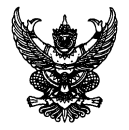 ประกาศสำนักงานคณะกรรมการการศึกษาขั้นพื้นฐานเรื่อง รายชื่อและหมายเลขประจำตัวผู้มีสิทธิเข้ารับเลือกตั้งเป็นกรรมการผู้แทน................ใน ก.ค.ศ.สำนักงานเขตพื้นที่การศึกษาประถมศึกษา/มัธยมศึกษา.............................................................................	ประกาศ ณ วันที่......................เดือน......................................พ.ศ..................			ลงชื่อ......................................................			     (....................................................)			เลขาธิการคณะกรรมการการศึกษาขั้นพื้นฐานหมายเหตุ    ใช้กับทุกกลุ่มในสังกัดสำนักงานคณะกรรมการการศึกษาขั้นพื้นฐานประกาศ (ส่วนราชการ)เรื่อง รายชื่อและหมายเลขประจำตัวผู้มีสิทธิเข้ารับเลือกตั้งเป็นกรรมการผู้แทนข้าราชการครู ใน ก.ค.ศ.สังกัด.........................................................................................	ประกาศ ณ วันที่......................เดือน......................................พ.ศ..................					ลงชื่อ....................................................					    (....................................................)				       		    หัวหน้าส่วนราชการหมายเหตุ    	๑.	ใช้กับทุกส่วนราชการ	๒.	หัวหน้าส่วนราชการ หมายความรวมถึง ผู้ได้รับมอบหมายจากหัวหน้าส่วนราชการประกาศคณะกรรมการประจำเขตเลือกตั้ง..........................................................เรื่อง  บัญชีรายชื่อผู้มีสิทธิเลือกตั้งกรรมการผู้แทน..........................................................ใน ก.ค.ศ.สังกัด.........................................................................................	ประกาศ ณ วันที่......................เดือน......................................พ.ศ..................			ลงชื่อ....................................................			    (....................................................)			ประธานคณะกรรมการประจำเขตเลือกตั้งหมายเหตุ   	๑.	ใช้กับทุกกลุ่ม	๒.	ใช้กับทุกส่วนราชการ(ตัวอย่าง)	บัตรเลือกตั้งกรรมการผู้แทน..........................................................................ใน ก.ค.ศ.(ลงลายมือชื่อ (ตัวอย่าง) เจ้าหน้าที่ประจำหน่วยเลือกตั้ง)...........................................................................................................................................(รอยพับ).........................................................................................................................................(รอยพับ).....................................................................หมายเหตุ   ใช้กับทุกกลุ่มและทุกส่วนราชการ(ตัวอย่าง)บัตรเลือกตั้งกรรมการผู้แทน...............................................................................................ใน ก.ค.ศ..........................................................................(รอยพับ)..................................................................ให้เขียนหมายเลขไทยหรือเลขอารบิคอย่างใดอย่างหนึ่งของผู้มีสิทธิเข้ารับเลือกตั้งที่ต้องการ ลงในช่องหมายเลขเพียงหมายเลขเดียว......................................................................(รอยพับ).....................................................................ประกาศคณะกรรมการประจำเขตเลือกตั้ง................................................เรื่อง  ผลการนับคะแนนเลือกตั้งกรรมการผู้แทน...............................................................ใน ก.ค.ศ.	ตามที่สำนักงาน ก.ค.ศ. ได้ประกาศให้มีการเลือกตั้งกรรมการผู้แทนข้าราชการครู
และบุคลากรทางการศึกษาใน ก.ค.ศ. เมื่อวันที่........เดือน..............................พ.ศ. ..........นั้น	บัดนี้ คณะกรรมการประจำเขตเลือกตั้งได้นับคะแนนเลือกตั้งกรรมการผู้แทน...................................แล้ว จึงประกาศให้ทราบโดยทั่วกัน ดังนี้	๑.	จำนวนผู้มีสิทธิเลือกตั้งในบัญชีรายชื่อผู้มีสิทธิเลือกตั้ง.........................คน	๒.	จำนวนผู้มีสิทธิเลือกตั้งที่มาแสดงการขอรับบัตรเลือกตั้ง.....................คน		๓.		จำนวนบัตรดี..................บัตร		๔.		จำนวนบัตรเสีย...............บัตร		๕.		ผู้มีสิทธิเข้ารับการเลือกตั้งได้คะแนน ดังนี้	ประกาศ ณ วันที่......................เดือน......................................พ.ศ..................	            	ลงชื่อ........................................ประธานคณะกรรมการประจำเขตเลือกตั้ง		       (....................................)	                    	ลงชื่อ......................................กรรมการเลือกตั้ง		       (....................................)	                   	ลงชื่อ......................................กรรมการเลือกตั้ง	                            (....................................)หมายเหตุ    	๑.	ใช้กับทุกกลุ่ม	๒.	ใช้กับทุกส่วนราชการประกาศคณะกรรมการประจำหน่วยเลือกตั้ง....................................................เรื่อง  ผลการนับคะแนนเลือกตั้งกรรมการผู้แทน...............................................................ใน ก.ค.ศ.	ตามที่สำนักงาน ก.ค.ศ. ได้ประกาศให้มีการเลือกตั้งกรรมการผู้แทนข้าราชการครู
และบุคลากรทางการศึกษาใน ก.ค.ศ. เมื่อวันที่........เดือน.................................พ.ศ. ................นั้น		บัดนี้ คณะกรรมการประจำเขตเลือกตั้งได้นับคะแนนเลือกตั้งกรรมการผู้แทน........แล้ว จึงประกาศให้ทราบโดยทั่วกัน ดังนี้	๑.	จำนวนผู้มีสิทธิเลือกตั้งในบัญชีรายชื่อผู้มีสิทธิเลือกตั้ง........................คน	๒.	จำนวนผู้มีสิทธิเลือกตั้งที่มาแสดงการขอรับบัตรเลือกตั้ง.....................คน	๓.	จำนวนบัตรดี..................บัตร	๔.	จำนวนบัตรเสีย...............บัตร	๕.	ผู้มีสิทธิเข้ารับการเลือกตั้งได้คะแนน ดังนี้	ประกาศ ณ วันที่..............เดือน..................................พ.ศ............	                      ลงชื่อ.....................................ประธานคณะกรรมการประจำเขตเลือกตั้ง		           (....................................)	                      ลงชื่อ......................................กรรมการเลือกตั้ง		           (....................................)	                    	ลงชื่อ.....................................กรรมการเลือกตั้ง		           (....................................)หมายเหตุ    	๑.	ใช้กับทุกกลุ่ม	๒.	ใช้กับทุกส่วนราชการแบบ ก.ค.ศ. ๕/๒บัญชีลงลายมือชื่อผู้มาใช้สิทธิเลือกตั้ง.........................................................ประจำเขตเลือกตั้ง/ประจำหน่วยเลือกตั้ง................................................................วัน...........เดือน...............................ปี................----------------------------------------------	     	ลงชื่อ.........................................ประธานคณะกรรมการประจำ			      (........................................)เขตเลือกตั้ง/ประจำหน่วยเลือกตั้ง	          	ลงชื่อ.......................................กรรมการเลือกตั้ง                                                       (......................................)	     	ลงชื่อ.......................................กรรมการเลือกตั้ง	                               (......................................)หมายเหตุ    	๑.	ใช้กับทุกกลุ่ม	๒.	ใช้กับทุกส่วนราชการลำดับที่หมายเลขประจำตัวผู้มีสิทธิเข้ารับเลือกตั้งชื่อ-นามสกุลตำแหน่งหมายเหตุฯลฯลำดับที่หมายเลขประจำตัวผู้มีสิทธิเข้ารับเลือกตั้งชื่อ-นามสกุลตำแหน่งหมายเหตุฯลฯลำดับที่ชื่อ-นามสกุลตำแหน่งสังกัดหมายเหตุฯลฯหมายเลขประจำตัวผู้มีสิทธิเข้ารับเลือกตั้งชื่อ-นามสกุลได้คะแนนฯลฯฯลฯหมายเลขประจำตัวผู้มีสิทธิเข้ารับเลือกตั้งชื่อ-นามสกุลได้คะแนนฯลฯฯลฯที่ชื่อ-สกุลหมายเลขบัตรประจำตัวตำแหน่งสถานศึกษาลายมือชื่อหมายเหตุ